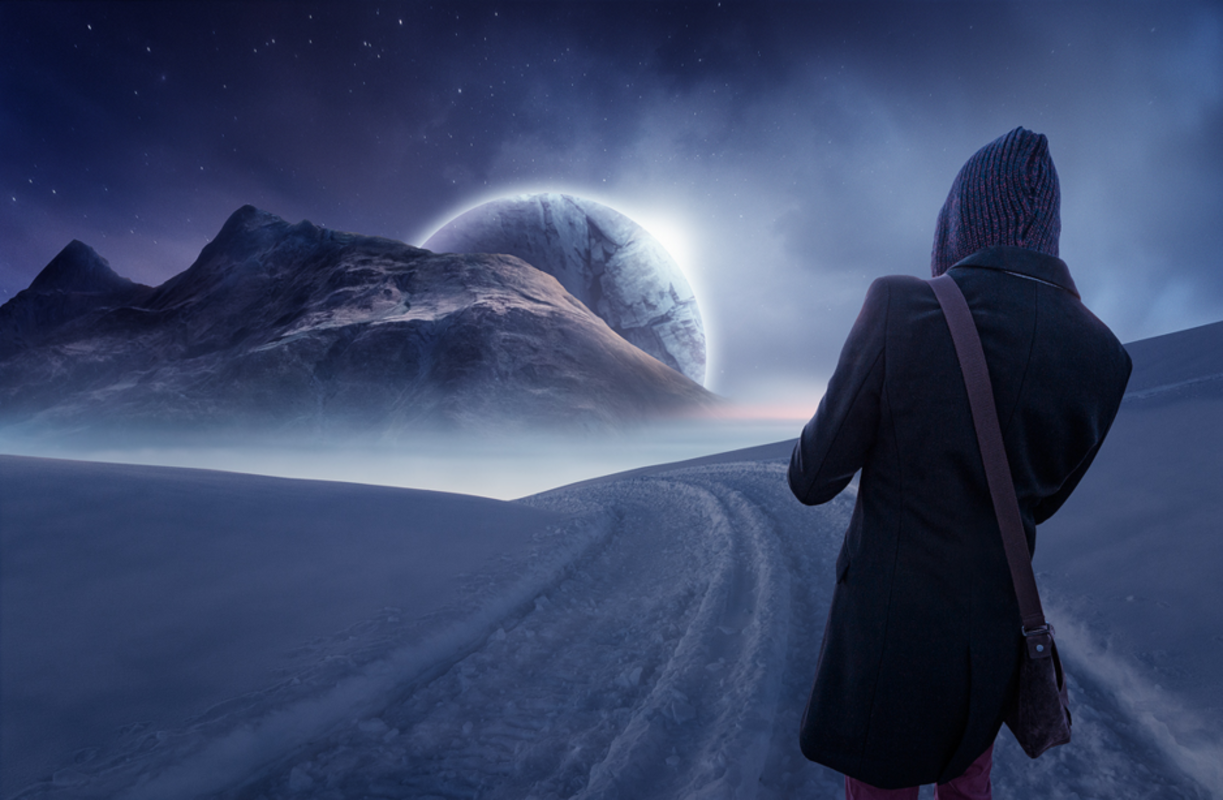 Another worldQuestion time!What has caused the trail in the snow that Jackson is following?What might the orb in the sky be?Why is Jackson following it?What does he have in his hands, and why might it be important?Why is the noise coming from the orb ‘disconcerting’?What is Jackson’s destination?What will happen when he reaches it?        Perfect picture!Can you draw what Jackson is holding in his hands?Story starter!Jackson had been following the trail for several hours. Hood drawn up over his head to protect him from the savage wind, he continued to trudge along. The only sounds Jackson could hear were the crunch of his feet as they penetrated the layer of snow underneath him, and the faint, disconcerting hum that came from the orb in front.The key to it all, he was sure, lay in the object he held carefully in his frozen hands. The boy wasn’t quite sure how he would use it, but he hoped that its purpose would reveal itself when he reached his destination…Sentence challenge!Onomatopoeia is when a word sounds like its meaning. Can you find any onomatopoeia in the story starter?Can you think of other onomatopoeia that might be relevant to Jackson’s adventure?Think about the wind perhaps, or the object that Jackson is carrying.Sick sentences!These sentences are ‘sick’ and need help to get better. Can you help?Jackson walked along the path. Jackson could see an orb in front of him. Jackson felt cold. Jackson felt afraid.